Приложение № 23ИЗВЕЩЕНИЕ 32 ЦВ 19 – 2019ОБ ИЗМЕНЕНИИ РД 32 ЦВ 168 – 2017                     Руководящий документ                     «Руководство по капитальному                      ремонту грузовых вагонов»Приложение Е(Справочное)Варианты крепления пятников вагонов142143                                                                                                                                                                                                                                          144145146                                                        Приложение Ж                                           (Справочное)Высота от опорной поверхности скользунов рамы вагона до опорной поверхности пятника 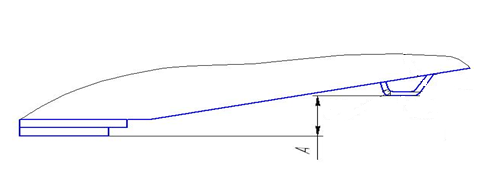 147Приложение И(Справочное)ЗАЗЕМЛЯЮЩИЕ УСТРОЙСТВА ВАГОНОВ - ЦИСТЕРНВ конструкции вагонов-цистерн могут применяться бобышки заземления БЗ-1, представленные на рисунке Ж.1, изготовленные в соответствии с 
ГОСТ 21130 приложение 2 и знаки заземления. При изготовлении острые кромки бобышки притупить фаской не более 1,6х450. Цилиндрическую поверхность бобышки окрасить под цвет цистерны. Контактная поверхность А окраске не подлежит. При сборке эту поверхность зачистить до блеска и покрыть противокоррозийной смазкой ПВК ГОСТ 19537 или ЦИАТИМ-201 ГОСТ 6267.Бобышка заземления прихватывается к корпусу котла сваркой по     
 ГОСТ 5264 – Т1, катет 4+1-0,5, а знак заземления, изготовленный по            
 ГОСТ 21130, прихватывается к корпусу котла сваркой по ГОСТ 5264 – Н1, катет 3, в трёх местах по отверстиям диаметром 3,5 мм.1 – бобышка2 – болт3 – шайба пружинная4 – шайба5 – проволока заземления Рисунок Ж.1 – Бобышка заземления БЗ-1148Устройство для заземления вагонов-цистерн, показанное на рисунке Ж.2, состоит из следующих деталей: одного болта, двух гаек и одной шайбы.Болт приваривается к котлу вагона цистерны сварным швом по 
ГОСТ 14771.Рисунок  Ж.2 – Устройство заземления вагонов-цистернНа вагонах-цистернах заземление может быть выполнено путём подсоединения к ушку заземления (приведённого на рисунке Ж.3) гибкого проводника с наконечником под болт М12.Рисунок Ж.3 – Ушко для заземления вагона-цистерны 149Приложение К(Справочное)Форма  ВУ-19                   Составляется в 2-х экз.АКТ №_______о годности цистерны для ремонта
от	20  г.Цистерна №	пропарена, промыта и дегазирована на промывочно-пропарочной станции (пункте) ст.	Газовоздушная среда в котле проверена на взрывобезопасность. Разрешается производство работ с применением открытого огня.                               Мастер 	Подписи:     Пропарщик 	                 Лаборант _______________________150УТВЕРЖДЕНО:Советом по железнодорожному транспорту государств-участников Содружествапротокол от «08» июня 2021 г. № 74ПКБ ЦВОАО «РЖД»ОтделОМГВОтделОМГВИзвещение Извещение Извещение Извещение Извещение ОбозначениеОбозначениеОбозначениеОбозначениеПКБ ЦВОАО «РЖД»ОтделОМГВОтделОМГВ32 ЦВ 19 - 201932 ЦВ 19 - 201932 ЦВ 19 - 201932 ЦВ 19 - 201932 ЦВ 19 - 2019РД 32 ЦВ 168-2017РД 32 ЦВ 168-2017РД 32 ЦВ 168-2017РД 32 ЦВ 168-2017Дата выпускаДата выпускаДата выпускаСрок измененияСрок измененияСрок измененияЛистЛистЛистовСрок измененияСрок измененияСрок измененияСрочноСрочноСрочно2210ПричинаПричинаПричинаВнедрение и изменение стандартов и технических условийВнедрение и изменение стандартов и технических условийВнедрение и изменение стандартов и технических условийВнедрение и изменение стандартов и технических условийВнедрение и изменение стандартов и технических условийВнедрение и изменение стандартов и технических условийКОД  4 КОД  4 КОД  4 Указание о заделеУказание о заделеУказание о заделеУказание о заделеУказание о заделеУказание о заделеУказание о внедренииУказание о внедренииУказание о внедрениис 01.01.2022 г.с 01.01.2022 г.с 01.01.2022 г.с 01.01.2022 г.с 01.01.2022 г.с 01.01.2022 г.с 01.01.2022 г.с 01.01.2022 г.с 01.01.2022 г.Указание о внедренииУказание о внедренииУказание о внедренииПрименяемостьПрименяемостьПрименяемостьРазослатьРазослатьРазослатьУчтенным абонентам Учтенным абонентам Учтенным абонентам Учтенным абонентам Учтенным абонентам Учтенным абонентам Учтенным абонентам Учтенным абонентам Учтенным абонентам ПриложениеПриложениеПриложениеИзм.Содержание измененияСодержание измененияСодержание измененияСодержание измененияСодержание измененияСодержание измененияСодержание измененияСодержание измененияСодержание измененияСодержание измененияСодержание измененияТитульный листимеется:Руководящий документРуководство по капитальному ремонту грузовых вагоновРД 32 ЦВ 168-2017должно быть:ГРУЗОВЫЕ ВАГОНЫЖЕЛЕЗНЫХ ДОРОГ КОЛЕИ 1520 ммРУКОВОДСТВО ПО КАПИТАЛЬНОМУРЕМОНТУРД 32 ЦВ 168-2017      п. 1.3  Исключить приложение №11п. 2.8 первый абзацимеется:2.8     Подготовку к наплавочным и сварочным работам, сварку, наплавку, а также приемку деталей и узлов вагона после наплавки и сварки проводят, руководствуясь требованиями Инструкции по сварке и наплавке при ремонте грузовых вагонов, утвержденной Советом по железнодорожному транспорту государств-участников Содружества, протокол от «4-5» ноября 2015 г. № 63.                                                                                                                                Копии исправить                                                                                                                                                                                                                                                                            Титульный листимеется:Руководящий документРуководство по капитальному ремонту грузовых вагоновРД 32 ЦВ 168-2017должно быть:ГРУЗОВЫЕ ВАГОНЫЖЕЛЕЗНЫХ ДОРОГ КОЛЕИ 1520 ммРУКОВОДСТВО ПО КАПИТАЛЬНОМУРЕМОНТУРД 32 ЦВ 168-2017      п. 1.3  Исключить приложение №11п. 2.8 первый абзацимеется:2.8     Подготовку к наплавочным и сварочным работам, сварку, наплавку, а также приемку деталей и узлов вагона после наплавки и сварки проводят, руководствуясь требованиями Инструкции по сварке и наплавке при ремонте грузовых вагонов, утвержденной Советом по железнодорожному транспорту государств-участников Содружества, протокол от «4-5» ноября 2015 г. № 63.                                                                                                                                Копии исправить                                                                                                                                                                                                                                                                            Титульный листимеется:Руководящий документРуководство по капитальному ремонту грузовых вагоновРД 32 ЦВ 168-2017должно быть:ГРУЗОВЫЕ ВАГОНЫЖЕЛЕЗНЫХ ДОРОГ КОЛЕИ 1520 ммРУКОВОДСТВО ПО КАПИТАЛЬНОМУРЕМОНТУРД 32 ЦВ 168-2017      п. 1.3  Исключить приложение №11п. 2.8 первый абзацимеется:2.8     Подготовку к наплавочным и сварочным работам, сварку, наплавку, а также приемку деталей и узлов вагона после наплавки и сварки проводят, руководствуясь требованиями Инструкции по сварке и наплавке при ремонте грузовых вагонов, утвержденной Советом по железнодорожному транспорту государств-участников Содружества, протокол от «4-5» ноября 2015 г. № 63.                                                                                                                                Копии исправить                                                                                                                                                                                                                                                                            Титульный листимеется:Руководящий документРуководство по капитальному ремонту грузовых вагоновРД 32 ЦВ 168-2017должно быть:ГРУЗОВЫЕ ВАГОНЫЖЕЛЕЗНЫХ ДОРОГ КОЛЕИ 1520 ммРУКОВОДСТВО ПО КАПИТАЛЬНОМУРЕМОНТУРД 32 ЦВ 168-2017      п. 1.3  Исключить приложение №11п. 2.8 первый абзацимеется:2.8     Подготовку к наплавочным и сварочным работам, сварку, наплавку, а также приемку деталей и узлов вагона после наплавки и сварки проводят, руководствуясь требованиями Инструкции по сварке и наплавке при ремонте грузовых вагонов, утвержденной Советом по железнодорожному транспорту государств-участников Содружества, протокол от «4-5» ноября 2015 г. № 63.                                                                                                                                Копии исправить                                                                                                                                                                                                                                                                            Титульный листимеется:Руководящий документРуководство по капитальному ремонту грузовых вагоновРД 32 ЦВ 168-2017должно быть:ГРУЗОВЫЕ ВАГОНЫЖЕЛЕЗНЫХ ДОРОГ КОЛЕИ 1520 ммРУКОВОДСТВО ПО КАПИТАЛЬНОМУРЕМОНТУРД 32 ЦВ 168-2017      п. 1.3  Исключить приложение №11п. 2.8 первый абзацимеется:2.8     Подготовку к наплавочным и сварочным работам, сварку, наплавку, а также приемку деталей и узлов вагона после наплавки и сварки проводят, руководствуясь требованиями Инструкции по сварке и наплавке при ремонте грузовых вагонов, утвержденной Советом по железнодорожному транспорту государств-участников Содружества, протокол от «4-5» ноября 2015 г. № 63.                                                                                                                                Копии исправить                                                                                                                                                                                                                                                                            Титульный листимеется:Руководящий документРуководство по капитальному ремонту грузовых вагоновРД 32 ЦВ 168-2017должно быть:ГРУЗОВЫЕ ВАГОНЫЖЕЛЕЗНЫХ ДОРОГ КОЛЕИ 1520 ммРУКОВОДСТВО ПО КАПИТАЛЬНОМУРЕМОНТУРД 32 ЦВ 168-2017      п. 1.3  Исключить приложение №11п. 2.8 первый абзацимеется:2.8     Подготовку к наплавочным и сварочным работам, сварку, наплавку, а также приемку деталей и узлов вагона после наплавки и сварки проводят, руководствуясь требованиями Инструкции по сварке и наплавке при ремонте грузовых вагонов, утвержденной Советом по железнодорожному транспорту государств-участников Содружества, протокол от «4-5» ноября 2015 г. № 63.                                                                                                                                Копии исправить                                                                                                                                                                                                                                                                            Титульный листимеется:Руководящий документРуководство по капитальному ремонту грузовых вагоновРД 32 ЦВ 168-2017должно быть:ГРУЗОВЫЕ ВАГОНЫЖЕЛЕЗНЫХ ДОРОГ КОЛЕИ 1520 ммРУКОВОДСТВО ПО КАПИТАЛЬНОМУРЕМОНТУРД 32 ЦВ 168-2017      п. 1.3  Исключить приложение №11п. 2.8 первый абзацимеется:2.8     Подготовку к наплавочным и сварочным работам, сварку, наплавку, а также приемку деталей и узлов вагона после наплавки и сварки проводят, руководствуясь требованиями Инструкции по сварке и наплавке при ремонте грузовых вагонов, утвержденной Советом по железнодорожному транспорту государств-участников Содружества, протокол от «4-5» ноября 2015 г. № 63.                                                                                                                                Копии исправить                                                                                                                                                                                                                                                                            Титульный листимеется:Руководящий документРуководство по капитальному ремонту грузовых вагоновРД 32 ЦВ 168-2017должно быть:ГРУЗОВЫЕ ВАГОНЫЖЕЛЕЗНЫХ ДОРОГ КОЛЕИ 1520 ммРУКОВОДСТВО ПО КАПИТАЛЬНОМУРЕМОНТУРД 32 ЦВ 168-2017      п. 1.3  Исключить приложение №11п. 2.8 первый абзацимеется:2.8     Подготовку к наплавочным и сварочным работам, сварку, наплавку, а также приемку деталей и узлов вагона после наплавки и сварки проводят, руководствуясь требованиями Инструкции по сварке и наплавке при ремонте грузовых вагонов, утвержденной Советом по железнодорожному транспорту государств-участников Содружества, протокол от «4-5» ноября 2015 г. № 63.                                                                                                                                Копии исправить                                                                                                                                                                                                                                                                            Титульный листимеется:Руководящий документРуководство по капитальному ремонту грузовых вагоновРД 32 ЦВ 168-2017должно быть:ГРУЗОВЫЕ ВАГОНЫЖЕЛЕЗНЫХ ДОРОГ КОЛЕИ 1520 ммРУКОВОДСТВО ПО КАПИТАЛЬНОМУРЕМОНТУРД 32 ЦВ 168-2017      п. 1.3  Исключить приложение №11п. 2.8 первый абзацимеется:2.8     Подготовку к наплавочным и сварочным работам, сварку, наплавку, а также приемку деталей и узлов вагона после наплавки и сварки проводят, руководствуясь требованиями Инструкции по сварке и наплавке при ремонте грузовых вагонов, утвержденной Советом по железнодорожному транспорту государств-участников Содружества, протокол от «4-5» ноября 2015 г. № 63.                                                                                                                                Копии исправить                                                                                                                                                                                                                                                                            Титульный листимеется:Руководящий документРуководство по капитальному ремонту грузовых вагоновРД 32 ЦВ 168-2017должно быть:ГРУЗОВЫЕ ВАГОНЫЖЕЛЕЗНЫХ ДОРОГ КОЛЕИ 1520 ммРУКОВОДСТВО ПО КАПИТАЛЬНОМУРЕМОНТУРД 32 ЦВ 168-2017      п. 1.3  Исключить приложение №11п. 2.8 первый абзацимеется:2.8     Подготовку к наплавочным и сварочным работам, сварку, наплавку, а также приемку деталей и узлов вагона после наплавки и сварки проводят, руководствуясь требованиями Инструкции по сварке и наплавке при ремонте грузовых вагонов, утвержденной Советом по железнодорожному транспорту государств-участников Содружества, протокол от «4-5» ноября 2015 г. № 63.                                                                                                                                Копии исправить                                                                                                                                                                                                                                                                            Титульный листимеется:Руководящий документРуководство по капитальному ремонту грузовых вагоновРД 32 ЦВ 168-2017должно быть:ГРУЗОВЫЕ ВАГОНЫЖЕЛЕЗНЫХ ДОРОГ КОЛЕИ 1520 ммРУКОВОДСТВО ПО КАПИТАЛЬНОМУРЕМОНТУРД 32 ЦВ 168-2017      п. 1.3  Исключить приложение №11п. 2.8 первый абзацимеется:2.8     Подготовку к наплавочным и сварочным работам, сварку, наплавку, а также приемку деталей и узлов вагона после наплавки и сварки проводят, руководствуясь требованиями Инструкции по сварке и наплавке при ремонте грузовых вагонов, утвержденной Советом по железнодорожному транспорту государств-участников Содружества, протокол от «4-5» ноября 2015 г. № 63.                                                                                                                                Копии исправить                                                                                                                                                                                                                                                                            Титульный листимеется:Руководящий документРуководство по капитальному ремонту грузовых вагоновРД 32 ЦВ 168-2017должно быть:ГРУЗОВЫЕ ВАГОНЫЖЕЛЕЗНЫХ ДОРОГ КОЛЕИ 1520 ммРУКОВОДСТВО ПО КАПИТАЛЬНОМУРЕМОНТУРД 32 ЦВ 168-2017      п. 1.3  Исключить приложение №11п. 2.8 первый абзацимеется:2.8     Подготовку к наплавочным и сварочным работам, сварку, наплавку, а также приемку деталей и узлов вагона после наплавки и сварки проводят, руководствуясь требованиями Инструкции по сварке и наплавке при ремонте грузовых вагонов, утвержденной Советом по железнодорожному транспорту государств-участников Содружества, протокол от «4-5» ноября 2015 г. № 63.                                                                                                                                Копии исправить                                                                                                                                                                                                                                                                            СоставилСоставилН. контр.Н. контр.Н. контр.УтвердилУтвердилУтвердилПред. заказ.Пред. заказ.ДолжностьДолжностьГл. технологГл. технологКонстр. 1 кат.Констр. 1 кат.Констр. 1 кат.Гл. инженерГл. инженерГл. инженерФамилияФамилияМокеев С.Б.Мокеев С.Б.Голышева Е.В.Голышева Е.В.Голышева Е.В.Кузнецов В.Н.Кузнецов В.Н.Кузнецов В.Н.ПодписьПодписьДатаДатаИЗМЕНЕНИЕ ВНЁСИЗМЕНЕНИЕ ВНЁСИЗМЕНЕНИЕ ВНЁСИЗМЕНЕНИЕ ВНЁСИЗМЕНЕНИЕ ВНЁСИЗВЕЩЕНИЕ 32 ЦВ 19 - 2019 ИЗВЕЩЕНИЕ 32 ЦВ 19 - 2019 РД 32 ЦВ 168-2017ЛистРД 32 ЦВ 168-20173ИЗМ.СОДЕРЖАНИЕ ИЗМЕНЕНИЯСОДЕРЖАНИЕ ИЗМЕНЕНИЯСОДЕРЖАНИЕ ИЗМЕНЕНИЯ                                             п. 2.8 первый абзацдолжно быть:         2.8     Подготовку к наплавочным и сварочным работам, сварку, наплавку, а также приемку деталей и узлов вагона после наплавки и сварки проводят, руководствуясь требованиями Инструкции по сварке и наплавке при ремонте грузовых вагонов РД ВНИИЖТ-059/01-2019 (далее – Инструкция по сварке и наплавке при ремонте грузовых вагонов).п. 5.1 имеется:5.1  Ремонт тележек грузовых вагонов выполняют в соответствии с требованиями РД 32 ЦВ 052-2009 «Ремонт тележек грузовых вагонов тип 2 по ГОСТ 9246 с боковыми скользунами зазорного типа. Общее руководство по ремонту» и                 РД 32 ЦВ 082-2006 «Руководящий документ. Ремонт трёхэлементных тележек грузовых вагонов со скользунами постоянного контакта с осевой нагрузкой 23,5 тс».      должно быть:        5.1  Ремонт тележек грузовых вагонов выполняют в соответствии с требованиями РД 32 ЦВ 052-2009 «Ремонт тележек грузовых вагонов тип 2 по           ГОСТ 9246 с боковыми скользунами зазорного типа. Общее руководство по ремонту» (далее – РД 32 ЦВ 052-2009), РД 32 ЦВ 082-2018 «Общее руководство по ремонту. Тележки трёхэлементные грузовых вагонов со скользунами постоянного контакта с осевой нагрузкой 23,5 тс  моделей 18-578 и 18-9771» (далее – 
РД 32 ЦВ 082-2018).                                                     п. 6.1имеется:6.1 При выполнении сварочных и наплавочных работ при ремонте рамы грузовых вагонов и ее деталей следует руководствоваться требованиями Инструкции по сварке и наплавке при ремонте вагонов грузовых [29] и 
ГОСТ 12.3.003.должно быть:6.1 При выполнении сварочных и наплавочных работ при ремонте рамы грузовых вагонов и ее деталей следует руководствоваться требованиями Инструкции по сварке и наплавке при ремонте грузовых вагонов [29].п. 6.17ввести абзац 4Крепление пятника производить в соответствии с требованиями конструкторской документации на вагон. Варианты крепления пятников представлены в Приложении Е (справочное), в соответствии с типом и моделью вагона.                                             п. 2.8 первый абзацдолжно быть:         2.8     Подготовку к наплавочным и сварочным работам, сварку, наплавку, а также приемку деталей и узлов вагона после наплавки и сварки проводят, руководствуясь требованиями Инструкции по сварке и наплавке при ремонте грузовых вагонов РД ВНИИЖТ-059/01-2019 (далее – Инструкция по сварке и наплавке при ремонте грузовых вагонов).п. 5.1 имеется:5.1  Ремонт тележек грузовых вагонов выполняют в соответствии с требованиями РД 32 ЦВ 052-2009 «Ремонт тележек грузовых вагонов тип 2 по ГОСТ 9246 с боковыми скользунами зазорного типа. Общее руководство по ремонту» и                 РД 32 ЦВ 082-2006 «Руководящий документ. Ремонт трёхэлементных тележек грузовых вагонов со скользунами постоянного контакта с осевой нагрузкой 23,5 тс».      должно быть:        5.1  Ремонт тележек грузовых вагонов выполняют в соответствии с требованиями РД 32 ЦВ 052-2009 «Ремонт тележек грузовых вагонов тип 2 по           ГОСТ 9246 с боковыми скользунами зазорного типа. Общее руководство по ремонту» (далее – РД 32 ЦВ 052-2009), РД 32 ЦВ 082-2018 «Общее руководство по ремонту. Тележки трёхэлементные грузовых вагонов со скользунами постоянного контакта с осевой нагрузкой 23,5 тс  моделей 18-578 и 18-9771» (далее – 
РД 32 ЦВ 082-2018).                                                     п. 6.1имеется:6.1 При выполнении сварочных и наплавочных работ при ремонте рамы грузовых вагонов и ее деталей следует руководствоваться требованиями Инструкции по сварке и наплавке при ремонте вагонов грузовых [29] и 
ГОСТ 12.3.003.должно быть:6.1 При выполнении сварочных и наплавочных работ при ремонте рамы грузовых вагонов и ее деталей следует руководствоваться требованиями Инструкции по сварке и наплавке при ремонте грузовых вагонов [29].п. 6.17ввести абзац 4Крепление пятника производить в соответствии с требованиями конструкторской документации на вагон. Варианты крепления пятников представлены в Приложении Е (справочное), в соответствии с типом и моделью вагона.                                             п. 2.8 первый абзацдолжно быть:         2.8     Подготовку к наплавочным и сварочным работам, сварку, наплавку, а также приемку деталей и узлов вагона после наплавки и сварки проводят, руководствуясь требованиями Инструкции по сварке и наплавке при ремонте грузовых вагонов РД ВНИИЖТ-059/01-2019 (далее – Инструкция по сварке и наплавке при ремонте грузовых вагонов).п. 5.1 имеется:5.1  Ремонт тележек грузовых вагонов выполняют в соответствии с требованиями РД 32 ЦВ 052-2009 «Ремонт тележек грузовых вагонов тип 2 по ГОСТ 9246 с боковыми скользунами зазорного типа. Общее руководство по ремонту» и                 РД 32 ЦВ 082-2006 «Руководящий документ. Ремонт трёхэлементных тележек грузовых вагонов со скользунами постоянного контакта с осевой нагрузкой 23,5 тс».      должно быть:        5.1  Ремонт тележек грузовых вагонов выполняют в соответствии с требованиями РД 32 ЦВ 052-2009 «Ремонт тележек грузовых вагонов тип 2 по           ГОСТ 9246 с боковыми скользунами зазорного типа. Общее руководство по ремонту» (далее – РД 32 ЦВ 052-2009), РД 32 ЦВ 082-2018 «Общее руководство по ремонту. Тележки трёхэлементные грузовых вагонов со скользунами постоянного контакта с осевой нагрузкой 23,5 тс  моделей 18-578 и 18-9771» (далее – 
РД 32 ЦВ 082-2018).                                                     п. 6.1имеется:6.1 При выполнении сварочных и наплавочных работ при ремонте рамы грузовых вагонов и ее деталей следует руководствоваться требованиями Инструкции по сварке и наплавке при ремонте вагонов грузовых [29] и 
ГОСТ 12.3.003.должно быть:6.1 При выполнении сварочных и наплавочных работ при ремонте рамы грузовых вагонов и ее деталей следует руководствоваться требованиями Инструкции по сварке и наплавке при ремонте грузовых вагонов [29].п. 6.17ввести абзац 4Крепление пятника производить в соответствии с требованиями конструкторской документации на вагон. Варианты крепления пятников представлены в Приложении Е (справочное), в соответствии с типом и моделью вагона.                                             п. 2.8 первый абзацдолжно быть:         2.8     Подготовку к наплавочным и сварочным работам, сварку, наплавку, а также приемку деталей и узлов вагона после наплавки и сварки проводят, руководствуясь требованиями Инструкции по сварке и наплавке при ремонте грузовых вагонов РД ВНИИЖТ-059/01-2019 (далее – Инструкция по сварке и наплавке при ремонте грузовых вагонов).п. 5.1 имеется:5.1  Ремонт тележек грузовых вагонов выполняют в соответствии с требованиями РД 32 ЦВ 052-2009 «Ремонт тележек грузовых вагонов тип 2 по ГОСТ 9246 с боковыми скользунами зазорного типа. Общее руководство по ремонту» и                 РД 32 ЦВ 082-2006 «Руководящий документ. Ремонт трёхэлементных тележек грузовых вагонов со скользунами постоянного контакта с осевой нагрузкой 23,5 тс».      должно быть:        5.1  Ремонт тележек грузовых вагонов выполняют в соответствии с требованиями РД 32 ЦВ 052-2009 «Ремонт тележек грузовых вагонов тип 2 по           ГОСТ 9246 с боковыми скользунами зазорного типа. Общее руководство по ремонту» (далее – РД 32 ЦВ 052-2009), РД 32 ЦВ 082-2018 «Общее руководство по ремонту. Тележки трёхэлементные грузовых вагонов со скользунами постоянного контакта с осевой нагрузкой 23,5 тс  моделей 18-578 и 18-9771» (далее – 
РД 32 ЦВ 082-2018).                                                     п. 6.1имеется:6.1 При выполнении сварочных и наплавочных работ при ремонте рамы грузовых вагонов и ее деталей следует руководствоваться требованиями Инструкции по сварке и наплавке при ремонте вагонов грузовых [29] и 
ГОСТ 12.3.003.должно быть:6.1 При выполнении сварочных и наплавочных работ при ремонте рамы грузовых вагонов и ее деталей следует руководствоваться требованиями Инструкции по сварке и наплавке при ремонте грузовых вагонов [29].п. 6.17ввести абзац 4Крепление пятника производить в соответствии с требованиями конструкторской документации на вагон. Варианты крепления пятников представлены в Приложении Е (справочное), в соответствии с типом и моделью вагона.ИЗВЕЩЕНИЕ 32 ЦВ 19 - 2019 ИЗВЕЩЕНИЕ 32 ЦВ 19 - 2019 РД 32 ЦВ 168-2017ЛистРД 32 ЦВ 168-20174ИЗМ.СОДЕРЖАНИЕ ИЗМЕНЕНИЯСОДЕРЖАНИЕ ИЗМЕНЕНИЯСОДЕРЖАНИЕ ИЗМЕНЕНИЯп. 6.19 ввести абзац 2Высота скользуна рамы вагона относительно опорной поверхности  пятника должна соответствовать  требованиями конструкторской документации на вагон. Высота скользунов представлена в Приложении Ж (справочное), в соответствии с типом и моделью вагона.п. 7.2.5Ввести рисунок 101 - закидка, 2 – сектор левый, 3 – сектор правый, 4 –пружина,5 – скоба левая, 6 – скоба правая, 7 – заклёпка, 8, 9 – болт,10, 11 – гайка, 12 – скоба, 13 – кронштейн крышки люкаРисунок 10 – Механизм закрывания крышек люковп. 8.1.1 имеется:…формы ВУ-19…должно быть:…формы ВУ-19, представленной в Приложении К (справочное)…п. 8.1.10 имеется:          8.1.10      … Ремонт предохранительно-запорной арматуры производить в соответствии с ТК-251. После сборки…должно быть:          8.1.10      … Ремонт предохранительно-запорной арматуры производить в соответствии с ТК-301 ПКБ ЦВ. После сборки…п. 6.19 ввести абзац 2Высота скользуна рамы вагона относительно опорной поверхности  пятника должна соответствовать  требованиями конструкторской документации на вагон. Высота скользунов представлена в Приложении Ж (справочное), в соответствии с типом и моделью вагона.п. 7.2.5Ввести рисунок 101 - закидка, 2 – сектор левый, 3 – сектор правый, 4 –пружина,5 – скоба левая, 6 – скоба правая, 7 – заклёпка, 8, 9 – болт,10, 11 – гайка, 12 – скоба, 13 – кронштейн крышки люкаРисунок 10 – Механизм закрывания крышек люковп. 8.1.1 имеется:…формы ВУ-19…должно быть:…формы ВУ-19, представленной в Приложении К (справочное)…п. 8.1.10 имеется:          8.1.10      … Ремонт предохранительно-запорной арматуры производить в соответствии с ТК-251. После сборки…должно быть:          8.1.10      … Ремонт предохранительно-запорной арматуры производить в соответствии с ТК-301 ПКБ ЦВ. После сборки…п. 6.19 ввести абзац 2Высота скользуна рамы вагона относительно опорной поверхности  пятника должна соответствовать  требованиями конструкторской документации на вагон. Высота скользунов представлена в Приложении Ж (справочное), в соответствии с типом и моделью вагона.п. 7.2.5Ввести рисунок 101 - закидка, 2 – сектор левый, 3 – сектор правый, 4 –пружина,5 – скоба левая, 6 – скоба правая, 7 – заклёпка, 8, 9 – болт,10, 11 – гайка, 12 – скоба, 13 – кронштейн крышки люкаРисунок 10 – Механизм закрывания крышек люковп. 8.1.1 имеется:…формы ВУ-19…должно быть:…формы ВУ-19, представленной в Приложении К (справочное)…п. 8.1.10 имеется:          8.1.10      … Ремонт предохранительно-запорной арматуры производить в соответствии с ТК-251. После сборки…должно быть:          8.1.10      … Ремонт предохранительно-запорной арматуры производить в соответствии с ТК-301 ПКБ ЦВ. После сборки…п. 6.19 ввести абзац 2Высота скользуна рамы вагона относительно опорной поверхности  пятника должна соответствовать  требованиями конструкторской документации на вагон. Высота скользунов представлена в Приложении Ж (справочное), в соответствии с типом и моделью вагона.п. 7.2.5Ввести рисунок 101 - закидка, 2 – сектор левый, 3 – сектор правый, 4 –пружина,5 – скоба левая, 6 – скоба правая, 7 – заклёпка, 8, 9 – болт,10, 11 – гайка, 12 – скоба, 13 – кронштейн крышки люкаРисунок 10 – Механизм закрывания крышек люковп. 8.1.1 имеется:…формы ВУ-19…должно быть:…формы ВУ-19, представленной в Приложении К (справочное)…п. 8.1.10 имеется:          8.1.10      … Ремонт предохранительно-запорной арматуры производить в соответствии с ТК-251. После сборки…должно быть:          8.1.10      … Ремонт предохранительно-запорной арматуры производить в соответствии с ТК-301 ПКБ ЦВ. После сборки…ИЗВЕЩЕНИЕ 32 ЦВ 19 - 2019 ИЗВЕЩЕНИЕ 32 ЦВ 19 - 2019 РД 32 ЦВ 168-2017ЛистРД 32 ЦВ 168-20175ИЗМ.СОДЕРЖАНИЕ ИЗМЕНЕНИЯСОДЕРЖАНИЕ ИЗМЕНЕНИЯСОДЕРЖАНИЕ ИЗМЕНЕНИЯВвести п. 8.1.238.1.23 При ремонте вагонов-цистерн должно быть восстановлено повреждённое или утерянное при загрузке и выгрузке продукта устройство заземления, если данное устройство было предусмотрено конструкторской документацией на вагон. Заземляющие устройства вагонов-цистерн приведены в Приложении И (справочное).п. 8.4.8имеется:8.4.8 … давлением 0,04 МПа (4 кгс/см2) …должно быть:8.4.8 … давлением 0,4 МПа (4 кгс/см2) …п. 8.9.7имеется:…. в таблице 1 … должно быть: …. в таблице 2 …  Таблица 1 Допустимые толщины элементов цистерн                                                      имеется:Таблица 1должно быть:Таблица 2п. 9.6.30, п. 14.1, п.14.13, п.14.15, п.14.16, п.14.17имеется:… инструкции по окраске грузовых вагонов № 655-2000 ПКБ ЦВ-ВНИИЖТ…должно быть:… Инструкции по  окрашиванию грузовых вагонов при плановых видах ремонта № 655-2010 ПКБ ЦВ-ВНИИЖТ…п. 9.7.3.4                                                       имеется:Валики 9, 10 и 12, согласно рисунка 22 и отверстия для них, имеющие износ по диаметру более 2 мм, наплавляют и обрабатывают до чертежных размеров при наличии неметаллических втулок их заменяют новыми.Ввести п. 8.1.238.1.23 При ремонте вагонов-цистерн должно быть восстановлено повреждённое или утерянное при загрузке и выгрузке продукта устройство заземления, если данное устройство было предусмотрено конструкторской документацией на вагон. Заземляющие устройства вагонов-цистерн приведены в Приложении И (справочное).п. 8.4.8имеется:8.4.8 … давлением 0,04 МПа (4 кгс/см2) …должно быть:8.4.8 … давлением 0,4 МПа (4 кгс/см2) …п. 8.9.7имеется:…. в таблице 1 … должно быть: …. в таблице 2 …  Таблица 1 Допустимые толщины элементов цистерн                                                      имеется:Таблица 1должно быть:Таблица 2п. 9.6.30, п. 14.1, п.14.13, п.14.15, п.14.16, п.14.17имеется:… инструкции по окраске грузовых вагонов № 655-2000 ПКБ ЦВ-ВНИИЖТ…должно быть:… Инструкции по  окрашиванию грузовых вагонов при плановых видах ремонта № 655-2010 ПКБ ЦВ-ВНИИЖТ…п. 9.7.3.4                                                       имеется:Валики 9, 10 и 12, согласно рисунка 22 и отверстия для них, имеющие износ по диаметру более 2 мм, наплавляют и обрабатывают до чертежных размеров при наличии неметаллических втулок их заменяют новыми.Ввести п. 8.1.238.1.23 При ремонте вагонов-цистерн должно быть восстановлено повреждённое или утерянное при загрузке и выгрузке продукта устройство заземления, если данное устройство было предусмотрено конструкторской документацией на вагон. Заземляющие устройства вагонов-цистерн приведены в Приложении И (справочное).п. 8.4.8имеется:8.4.8 … давлением 0,04 МПа (4 кгс/см2) …должно быть:8.4.8 … давлением 0,4 МПа (4 кгс/см2) …п. 8.9.7имеется:…. в таблице 1 … должно быть: …. в таблице 2 …  Таблица 1 Допустимые толщины элементов цистерн                                                      имеется:Таблица 1должно быть:Таблица 2п. 9.6.30, п. 14.1, п.14.13, п.14.15, п.14.16, п.14.17имеется:… инструкции по окраске грузовых вагонов № 655-2000 ПКБ ЦВ-ВНИИЖТ…должно быть:… Инструкции по  окрашиванию грузовых вагонов при плановых видах ремонта № 655-2010 ПКБ ЦВ-ВНИИЖТ…п. 9.7.3.4                                                       имеется:Валики 9, 10 и 12, согласно рисунка 22 и отверстия для них, имеющие износ по диаметру более 2 мм, наплавляют и обрабатывают до чертежных размеров при наличии неметаллических втулок их заменяют новыми.Ввести п. 8.1.238.1.23 При ремонте вагонов-цистерн должно быть восстановлено повреждённое или утерянное при загрузке и выгрузке продукта устройство заземления, если данное устройство было предусмотрено конструкторской документацией на вагон. Заземляющие устройства вагонов-цистерн приведены в Приложении И (справочное).п. 8.4.8имеется:8.4.8 … давлением 0,04 МПа (4 кгс/см2) …должно быть:8.4.8 … давлением 0,4 МПа (4 кгс/см2) …п. 8.9.7имеется:…. в таблице 1 … должно быть: …. в таблице 2 …  Таблица 1 Допустимые толщины элементов цистерн                                                      имеется:Таблица 1должно быть:Таблица 2п. 9.6.30, п. 14.1, п.14.13, п.14.15, п.14.16, п.14.17имеется:… инструкции по окраске грузовых вагонов № 655-2000 ПКБ ЦВ-ВНИИЖТ…должно быть:… Инструкции по  окрашиванию грузовых вагонов при плановых видах ремонта № 655-2010 ПКБ ЦВ-ВНИИЖТ…п. 9.7.3.4                                                       имеется:Валики 9, 10 и 12, согласно рисунка 22 и отверстия для них, имеющие износ по диаметру более 2 мм, наплавляют и обрабатывают до чертежных размеров при наличии неметаллических втулок их заменяют новыми.ИЗВЕЩЕНИЕ 32 ЦВ 19 - 2019 ИЗВЕЩЕНИЕ 32 ЦВ 19 - 2019 РД 32 ЦВ 168-2017ЛистРД 32 ЦВ 168-20176ИЗМ.СОДЕРЖАНИЕ ИЗМЕНЕНИЯСОДЕРЖАНИЕ ИЗМЕНЕНИЯСОДЕРЖАНИЕ ИЗМЕНЕНИЯ     п. 9.7.3.4 должно быть:Валики 3, согласно рисунка 22 и отверстия для них, имеющие износ по диаметру более 2 мм, наплавляют и обрабатывают до чертежных размеров, при наличии поврежденных втулок их заменяют новыми в соответствии с конструкторской документацией.п. 9.7.3.5                                                       имеется:9.7.3.5 Опорные подшипники вала 7 разгрузочного механизма промывают в керосине и осматривают, а имеющие износ по диаметру более 1 мм заменяют новыми.                                                   должно быть:9.7.3.5 Опорные подшипники вала 8 разгрузочного механизма промывают в керосине и осматривают, а имеющие износ по диаметру более 1 мм заменяют новыми.п. 9.7.3.6                                                       имеется:9.7.3.6 Наплавку изношенной контактной поверхности рычага и фиксатора допускается производить на толщину не более 5 мм с последующей механической зачисткой поверхности. Разрешается приваривать планку к поверхности рычага сплошным швом толщиной не более 5 мм. Надежность крепления упора 11, планки 2, прокладок 6 под подшипник проверяют остукиванием молотком при сборке.должно быть:9.7.3.6 Наплавку изношенной контактной поверхности рычага 7 и фиксатора допускается производить на толщину не более 5 мм с последующей механической зачисткой поверхности. Разрешается приваривать планку к поверхности рычага сплошным швом толщиной не более 5 мм. Надежность крепления упора, планки, прокладок под подшипник проверяют остукиванием молотком при сборке.п. 9.7.3.7имеется:Рычаги, тяги 4 и 8, согласно рисунка 23, серьгу 2, откидные болты 1, 9, валики 3, 5 рычажной системы механизма разгрузки осматривают. Тяги 4 и 8 проверяют шаблоном, погнутые рычаги выправляют, имеющие трещины заваривают с последующей зачисткой. Шаблон для проверки тяг 4 и 8 изготавливают из кровельной стали по чертежным размерам тяг. Тяги 4 и 8 проверяют методом наложения на них шаблона. Отверстия для валиков, разработанные более чем на 2 мм, заваривают и высверливают вновь до предельных размеров. Валики рычагов тяг и серег с износами по диаметру более 2 мм наплавляют и обтачивают до предельных размеров.     п. 9.7.3.4 должно быть:Валики 3, согласно рисунка 22 и отверстия для них, имеющие износ по диаметру более 2 мм, наплавляют и обрабатывают до чертежных размеров, при наличии поврежденных втулок их заменяют новыми в соответствии с конструкторской документацией.п. 9.7.3.5                                                       имеется:9.7.3.5 Опорные подшипники вала 7 разгрузочного механизма промывают в керосине и осматривают, а имеющие износ по диаметру более 1 мм заменяют новыми.                                                   должно быть:9.7.3.5 Опорные подшипники вала 8 разгрузочного механизма промывают в керосине и осматривают, а имеющие износ по диаметру более 1 мм заменяют новыми.п. 9.7.3.6                                                       имеется:9.7.3.6 Наплавку изношенной контактной поверхности рычага и фиксатора допускается производить на толщину не более 5 мм с последующей механической зачисткой поверхности. Разрешается приваривать планку к поверхности рычага сплошным швом толщиной не более 5 мм. Надежность крепления упора 11, планки 2, прокладок 6 под подшипник проверяют остукиванием молотком при сборке.должно быть:9.7.3.6 Наплавку изношенной контактной поверхности рычага 7 и фиксатора допускается производить на толщину не более 5 мм с последующей механической зачисткой поверхности. Разрешается приваривать планку к поверхности рычага сплошным швом толщиной не более 5 мм. Надежность крепления упора, планки, прокладок под подшипник проверяют остукиванием молотком при сборке.п. 9.7.3.7имеется:Рычаги, тяги 4 и 8, согласно рисунка 23, серьгу 2, откидные болты 1, 9, валики 3, 5 рычажной системы механизма разгрузки осматривают. Тяги 4 и 8 проверяют шаблоном, погнутые рычаги выправляют, имеющие трещины заваривают с последующей зачисткой. Шаблон для проверки тяг 4 и 8 изготавливают из кровельной стали по чертежным размерам тяг. Тяги 4 и 8 проверяют методом наложения на них шаблона. Отверстия для валиков, разработанные более чем на 2 мм, заваривают и высверливают вновь до предельных размеров. Валики рычагов тяг и серег с износами по диаметру более 2 мм наплавляют и обтачивают до предельных размеров.     п. 9.7.3.4 должно быть:Валики 3, согласно рисунка 22 и отверстия для них, имеющие износ по диаметру более 2 мм, наплавляют и обрабатывают до чертежных размеров, при наличии поврежденных втулок их заменяют новыми в соответствии с конструкторской документацией.п. 9.7.3.5                                                       имеется:9.7.3.5 Опорные подшипники вала 7 разгрузочного механизма промывают в керосине и осматривают, а имеющие износ по диаметру более 1 мм заменяют новыми.                                                   должно быть:9.7.3.5 Опорные подшипники вала 8 разгрузочного механизма промывают в керосине и осматривают, а имеющие износ по диаметру более 1 мм заменяют новыми.п. 9.7.3.6                                                       имеется:9.7.3.6 Наплавку изношенной контактной поверхности рычага и фиксатора допускается производить на толщину не более 5 мм с последующей механической зачисткой поверхности. Разрешается приваривать планку к поверхности рычага сплошным швом толщиной не более 5 мм. Надежность крепления упора 11, планки 2, прокладок 6 под подшипник проверяют остукиванием молотком при сборке.должно быть:9.7.3.6 Наплавку изношенной контактной поверхности рычага 7 и фиксатора допускается производить на толщину не более 5 мм с последующей механической зачисткой поверхности. Разрешается приваривать планку к поверхности рычага сплошным швом толщиной не более 5 мм. Надежность крепления упора, планки, прокладок под подшипник проверяют остукиванием молотком при сборке.п. 9.7.3.7имеется:Рычаги, тяги 4 и 8, согласно рисунка 23, серьгу 2, откидные болты 1, 9, валики 3, 5 рычажной системы механизма разгрузки осматривают. Тяги 4 и 8 проверяют шаблоном, погнутые рычаги выправляют, имеющие трещины заваривают с последующей зачисткой. Шаблон для проверки тяг 4 и 8 изготавливают из кровельной стали по чертежным размерам тяг. Тяги 4 и 8 проверяют методом наложения на них шаблона. Отверстия для валиков, разработанные более чем на 2 мм, заваривают и высверливают вновь до предельных размеров. Валики рычагов тяг и серег с износами по диаметру более 2 мм наплавляют и обтачивают до предельных размеров.     п. 9.7.3.4 должно быть:Валики 3, согласно рисунка 22 и отверстия для них, имеющие износ по диаметру более 2 мм, наплавляют и обрабатывают до чертежных размеров, при наличии поврежденных втулок их заменяют новыми в соответствии с конструкторской документацией.п. 9.7.3.5                                                       имеется:9.7.3.5 Опорные подшипники вала 7 разгрузочного механизма промывают в керосине и осматривают, а имеющие износ по диаметру более 1 мм заменяют новыми.                                                   должно быть:9.7.3.5 Опорные подшипники вала 8 разгрузочного механизма промывают в керосине и осматривают, а имеющие износ по диаметру более 1 мм заменяют новыми.п. 9.7.3.6                                                       имеется:9.7.3.6 Наплавку изношенной контактной поверхности рычага и фиксатора допускается производить на толщину не более 5 мм с последующей механической зачисткой поверхности. Разрешается приваривать планку к поверхности рычага сплошным швом толщиной не более 5 мм. Надежность крепления упора 11, планки 2, прокладок 6 под подшипник проверяют остукиванием молотком при сборке.должно быть:9.7.3.6 Наплавку изношенной контактной поверхности рычага 7 и фиксатора допускается производить на толщину не более 5 мм с последующей механической зачисткой поверхности. Разрешается приваривать планку к поверхности рычага сплошным швом толщиной не более 5 мм. Надежность крепления упора, планки, прокладок под подшипник проверяют остукиванием молотком при сборке.п. 9.7.3.7имеется:Рычаги, тяги 4 и 8, согласно рисунка 23, серьгу 2, откидные болты 1, 9, валики 3, 5 рычажной системы механизма разгрузки осматривают. Тяги 4 и 8 проверяют шаблоном, погнутые рычаги выправляют, имеющие трещины заваривают с последующей зачисткой. Шаблон для проверки тяг 4 и 8 изготавливают из кровельной стали по чертежным размерам тяг. Тяги 4 и 8 проверяют методом наложения на них шаблона. Отверстия для валиков, разработанные более чем на 2 мм, заваривают и высверливают вновь до предельных размеров. Валики рычагов тяг и серег с износами по диаметру более 2 мм наплавляют и обтачивают до предельных размеров.ИЗВЕЩЕНИЕ 32 ЦВ 19 - 2019 ИЗВЕЩЕНИЕ 32 ЦВ 19 - 2019 РД 32 ЦВ 168-2017ЛистРД 32 ЦВ 168-20177ИЗМ.СОДЕРЖАНИЕ ИЗМЕНЕНИЯСОДЕРЖАНИЕ ИЗМЕНЕНИЯСОДЕРЖАНИЕ ИЗМЕНЕНИЯп. 9.7.3.7                                                      должно быть:       Двуплечный рычаг 4, согласно рисунка 23, тягу нижнюю 3, тягу верхнюю 5, шестерню 8, балку хребтовую 2, цилиндры диаметром 14 поз.1, рычажной системы механизма разгрузки осматривают. Тяги 3 и 5 проверяют шаблоном, погнутые рычаги выправляют, имеющие трещины заваривают с последующей зачисткой. Шаблон для проверки тяг 3 и 5 изготавливают из кровельной стали по чертежным размерам тяг. Тяги 3 и 5 проверяют методом наложения на них шаблона. Отверстия для валиков, разработанные более чем на 2 мм, заваривают и высверливают вновь до предельных размеров. Валики рычагов тяг с износами по диаметру более 2 мм наплавляют и обтачивают до предельных размеров.п. 9.8.17имеется:Резиновую прокладку разгрузочной крышки устанавливают новую. При постановке на крышку прокладки стык склеивают универсальным клеем марки СНХП-2512 ТУ 23-85-001-1296350-95 или другими аналогичными клеями, обеспечивающими надежное крепление уплотнительного кольца.                                                    должно быть:Резиновую прокладку разгрузочной крышки устанавливают новую. При постановке на крышку прокладки стык склеивают универсальным клеем марки 88-СА ТУ 38.105.1760-89 или другим клеем, обеспечивающими надежное соединение.Рисунок 28 имеется:1 – балка кузова, 2 – опора кузова, 3 – крышка люка, 4 – кронштейн с роликом, 5 – рама, 8 – регулировочный болт                                                         должно быть:1 – балка кузова, 2 – опора кузова, 3 – крышка люка, 4 – кронштейн с роликом, 5 – рама, 6 – ролик, 7 – регулирующие прокладки, 8 – регулировочный болтп. 10.18 имеется:… таблица 2.должно быть:…таблица 3.п. 9.7.3.7                                                      должно быть:       Двуплечный рычаг 4, согласно рисунка 23, тягу нижнюю 3, тягу верхнюю 5, шестерню 8, балку хребтовую 2, цилиндры диаметром 14 поз.1, рычажной системы механизма разгрузки осматривают. Тяги 3 и 5 проверяют шаблоном, погнутые рычаги выправляют, имеющие трещины заваривают с последующей зачисткой. Шаблон для проверки тяг 3 и 5 изготавливают из кровельной стали по чертежным размерам тяг. Тяги 3 и 5 проверяют методом наложения на них шаблона. Отверстия для валиков, разработанные более чем на 2 мм, заваривают и высверливают вновь до предельных размеров. Валики рычагов тяг с износами по диаметру более 2 мм наплавляют и обтачивают до предельных размеров.п. 9.8.17имеется:Резиновую прокладку разгрузочной крышки устанавливают новую. При постановке на крышку прокладки стык склеивают универсальным клеем марки СНХП-2512 ТУ 23-85-001-1296350-95 или другими аналогичными клеями, обеспечивающими надежное крепление уплотнительного кольца.                                                    должно быть:Резиновую прокладку разгрузочной крышки устанавливают новую. При постановке на крышку прокладки стык склеивают универсальным клеем марки 88-СА ТУ 38.105.1760-89 или другим клеем, обеспечивающими надежное соединение.Рисунок 28 имеется:1 – балка кузова, 2 – опора кузова, 3 – крышка люка, 4 – кронштейн с роликом, 5 – рама, 8 – регулировочный болт                                                         должно быть:1 – балка кузова, 2 – опора кузова, 3 – крышка люка, 4 – кронштейн с роликом, 5 – рама, 6 – ролик, 7 – регулирующие прокладки, 8 – регулировочный болтп. 10.18 имеется:… таблица 2.должно быть:…таблица 3.п. 9.7.3.7                                                      должно быть:       Двуплечный рычаг 4, согласно рисунка 23, тягу нижнюю 3, тягу верхнюю 5, шестерню 8, балку хребтовую 2, цилиндры диаметром 14 поз.1, рычажной системы механизма разгрузки осматривают. Тяги 3 и 5 проверяют шаблоном, погнутые рычаги выправляют, имеющие трещины заваривают с последующей зачисткой. Шаблон для проверки тяг 3 и 5 изготавливают из кровельной стали по чертежным размерам тяг. Тяги 3 и 5 проверяют методом наложения на них шаблона. Отверстия для валиков, разработанные более чем на 2 мм, заваривают и высверливают вновь до предельных размеров. Валики рычагов тяг с износами по диаметру более 2 мм наплавляют и обтачивают до предельных размеров.п. 9.8.17имеется:Резиновую прокладку разгрузочной крышки устанавливают новую. При постановке на крышку прокладки стык склеивают универсальным клеем марки СНХП-2512 ТУ 23-85-001-1296350-95 или другими аналогичными клеями, обеспечивающими надежное крепление уплотнительного кольца.                                                    должно быть:Резиновую прокладку разгрузочной крышки устанавливают новую. При постановке на крышку прокладки стык склеивают универсальным клеем марки 88-СА ТУ 38.105.1760-89 или другим клеем, обеспечивающими надежное соединение.Рисунок 28 имеется:1 – балка кузова, 2 – опора кузова, 3 – крышка люка, 4 – кронштейн с роликом, 5 – рама, 8 – регулировочный болт                                                         должно быть:1 – балка кузова, 2 – опора кузова, 3 – крышка люка, 4 – кронштейн с роликом, 5 – рама, 6 – ролик, 7 – регулирующие прокладки, 8 – регулировочный болтп. 10.18 имеется:… таблица 2.должно быть:…таблица 3.п. 9.7.3.7                                                      должно быть:       Двуплечный рычаг 4, согласно рисунка 23, тягу нижнюю 3, тягу верхнюю 5, шестерню 8, балку хребтовую 2, цилиндры диаметром 14 поз.1, рычажной системы механизма разгрузки осматривают. Тяги 3 и 5 проверяют шаблоном, погнутые рычаги выправляют, имеющие трещины заваривают с последующей зачисткой. Шаблон для проверки тяг 3 и 5 изготавливают из кровельной стали по чертежным размерам тяг. Тяги 3 и 5 проверяют методом наложения на них шаблона. Отверстия для валиков, разработанные более чем на 2 мм, заваривают и высверливают вновь до предельных размеров. Валики рычагов тяг с износами по диаметру более 2 мм наплавляют и обтачивают до предельных размеров.п. 9.8.17имеется:Резиновую прокладку разгрузочной крышки устанавливают новую. При постановке на крышку прокладки стык склеивают универсальным клеем марки СНХП-2512 ТУ 23-85-001-1296350-95 или другими аналогичными клеями, обеспечивающими надежное крепление уплотнительного кольца.                                                    должно быть:Резиновую прокладку разгрузочной крышки устанавливают новую. При постановке на крышку прокладки стык склеивают универсальным клеем марки 88-СА ТУ 38.105.1760-89 или другим клеем, обеспечивающими надежное соединение.Рисунок 28 имеется:1 – балка кузова, 2 – опора кузова, 3 – крышка люка, 4 – кронштейн с роликом, 5 – рама, 8 – регулировочный болт                                                         должно быть:1 – балка кузова, 2 – опора кузова, 3 – крышка люка, 4 – кронштейн с роликом, 5 – рама, 6 – ролик, 7 – регулирующие прокладки, 8 – регулировочный болтп. 10.18 имеется:… таблица 2.должно быть:…таблица 3.ИЗВЕЩЕНИЕ 32 ЦВ 19 - 2019 ИЗВЕЩЕНИЕ 32 ЦВ 19 - 2019 РД 32 ЦВ 168-2017ЛистРД 32 ЦВ 168-20178ИЗМ.СОДЕРЖАНИЕ ИЗМЕНЕНИЯСОДЕРЖАНИЕ ИЗМЕНЕНИЯСОДЕРЖАНИЕ ИЗМЕНЕНИЯТаблица 2 Таблица пробных нагрузок пружин амортизатора                                                          имеется:                                                      Таблица 2                                                    должно быть:                                                           Таблица 3п. 13.1.3  первый абзацимеется:13.1.3 Под вагон подкатывают отремонтированные тележки одного типа отвечающие требованиям руководящих документов РД 32 ЦВ 052-2009, 
РД 32 ЦВ 082-2006. Трущиеся части тележек, подпятники и скользуны смазывают одной из смазок - графитовой по ГОСТ 3333-80 или солидолом      ГОСТ 1033-79 с добавкой графита смазочного ГОСТ 8295-73.         должно быть:13.1.3 Под вагон подкатывают отремонтированные тележки одного типа, отвечающие требованиям руководящих документов РД 32 ЦВ 052-2009, 
РД 32 ЦВ 082-2018. На трущиеся части тележек, подпятники и скользуны наносят смазку в соответствии с требованиями п.9.4.10 РД 32 ЦВ 052-2009, 
п. 15.4 РД 32 ЦВ 082-2018.п. 14.1 первый абзацимеется:14.1 Лакокрасочные материалы (грунтовки, шпатлевки, эмали, лаки), применяемые для окрашивания вагонов, должны соответствовать стандартам и техническим условиям, согласно «Инструкции по окраске грузовых вагонов»  № 655-2000 ПКБ ЦВ-ВНИИЖТ и «Положения об окраске собственных грузовых вагонов».         должно быть:14.1 Лакокрасочные материалы (грунтовки, шпатлевки, эмали, лаки), применяемые для окрашивания вагонов, должны соответствовать стандартам и техническим условиям, согласно Инструкции по окрашиванию грузовых вагонов при  плановых видах ремонта № 655-2010 ПКБ ЦВ-ВНИИЖТ и Положению об окраске собственных грузовых вагонов.п. 14.13                                                          имеется:14.13  Тележки грузовых вагонов окрашивают в соответствии Инструкцией по окраске грузовых вагонов № 655-2000 ПКБ ЦВ-ВНИИЖТ. Таблица 2 Таблица пробных нагрузок пружин амортизатора                                                          имеется:                                                      Таблица 2                                                    должно быть:                                                           Таблица 3п. 13.1.3  первый абзацимеется:13.1.3 Под вагон подкатывают отремонтированные тележки одного типа отвечающие требованиям руководящих документов РД 32 ЦВ 052-2009, 
РД 32 ЦВ 082-2006. Трущиеся части тележек, подпятники и скользуны смазывают одной из смазок - графитовой по ГОСТ 3333-80 или солидолом      ГОСТ 1033-79 с добавкой графита смазочного ГОСТ 8295-73.         должно быть:13.1.3 Под вагон подкатывают отремонтированные тележки одного типа, отвечающие требованиям руководящих документов РД 32 ЦВ 052-2009, 
РД 32 ЦВ 082-2018. На трущиеся части тележек, подпятники и скользуны наносят смазку в соответствии с требованиями п.9.4.10 РД 32 ЦВ 052-2009, 
п. 15.4 РД 32 ЦВ 082-2018.п. 14.1 первый абзацимеется:14.1 Лакокрасочные материалы (грунтовки, шпатлевки, эмали, лаки), применяемые для окрашивания вагонов, должны соответствовать стандартам и техническим условиям, согласно «Инструкции по окраске грузовых вагонов»  № 655-2000 ПКБ ЦВ-ВНИИЖТ и «Положения об окраске собственных грузовых вагонов».         должно быть:14.1 Лакокрасочные материалы (грунтовки, шпатлевки, эмали, лаки), применяемые для окрашивания вагонов, должны соответствовать стандартам и техническим условиям, согласно Инструкции по окрашиванию грузовых вагонов при  плановых видах ремонта № 655-2010 ПКБ ЦВ-ВНИИЖТ и Положению об окраске собственных грузовых вагонов.п. 14.13                                                          имеется:14.13  Тележки грузовых вагонов окрашивают в соответствии Инструкцией по окраске грузовых вагонов № 655-2000 ПКБ ЦВ-ВНИИЖТ. Таблица 2 Таблица пробных нагрузок пружин амортизатора                                                          имеется:                                                      Таблица 2                                                    должно быть:                                                           Таблица 3п. 13.1.3  первый абзацимеется:13.1.3 Под вагон подкатывают отремонтированные тележки одного типа отвечающие требованиям руководящих документов РД 32 ЦВ 052-2009, 
РД 32 ЦВ 082-2006. Трущиеся части тележек, подпятники и скользуны смазывают одной из смазок - графитовой по ГОСТ 3333-80 или солидолом      ГОСТ 1033-79 с добавкой графита смазочного ГОСТ 8295-73.         должно быть:13.1.3 Под вагон подкатывают отремонтированные тележки одного типа, отвечающие требованиям руководящих документов РД 32 ЦВ 052-2009, 
РД 32 ЦВ 082-2018. На трущиеся части тележек, подпятники и скользуны наносят смазку в соответствии с требованиями п.9.4.10 РД 32 ЦВ 052-2009, 
п. 15.4 РД 32 ЦВ 082-2018.п. 14.1 первый абзацимеется:14.1 Лакокрасочные материалы (грунтовки, шпатлевки, эмали, лаки), применяемые для окрашивания вагонов, должны соответствовать стандартам и техническим условиям, согласно «Инструкции по окраске грузовых вагонов»  № 655-2000 ПКБ ЦВ-ВНИИЖТ и «Положения об окраске собственных грузовых вагонов».         должно быть:14.1 Лакокрасочные материалы (грунтовки, шпатлевки, эмали, лаки), применяемые для окрашивания вагонов, должны соответствовать стандартам и техническим условиям, согласно Инструкции по окрашиванию грузовых вагонов при  плановых видах ремонта № 655-2010 ПКБ ЦВ-ВНИИЖТ и Положению об окраске собственных грузовых вагонов.п. 14.13                                                          имеется:14.13  Тележки грузовых вагонов окрашивают в соответствии Инструкцией по окраске грузовых вагонов № 655-2000 ПКБ ЦВ-ВНИИЖТ. Таблица 2 Таблица пробных нагрузок пружин амортизатора                                                          имеется:                                                      Таблица 2                                                    должно быть:                                                           Таблица 3п. 13.1.3  первый абзацимеется:13.1.3 Под вагон подкатывают отремонтированные тележки одного типа отвечающие требованиям руководящих документов РД 32 ЦВ 052-2009, 
РД 32 ЦВ 082-2006. Трущиеся части тележек, подпятники и скользуны смазывают одной из смазок - графитовой по ГОСТ 3333-80 или солидолом      ГОСТ 1033-79 с добавкой графита смазочного ГОСТ 8295-73.         должно быть:13.1.3 Под вагон подкатывают отремонтированные тележки одного типа, отвечающие требованиям руководящих документов РД 32 ЦВ 052-2009, 
РД 32 ЦВ 082-2018. На трущиеся части тележек, подпятники и скользуны наносят смазку в соответствии с требованиями п.9.4.10 РД 32 ЦВ 052-2009, 
п. 15.4 РД 32 ЦВ 082-2018.п. 14.1 первый абзацимеется:14.1 Лакокрасочные материалы (грунтовки, шпатлевки, эмали, лаки), применяемые для окрашивания вагонов, должны соответствовать стандартам и техническим условиям, согласно «Инструкции по окраске грузовых вагонов»  № 655-2000 ПКБ ЦВ-ВНИИЖТ и «Положения об окраске собственных грузовых вагонов».         должно быть:14.1 Лакокрасочные материалы (грунтовки, шпатлевки, эмали, лаки), применяемые для окрашивания вагонов, должны соответствовать стандартам и техническим условиям, согласно Инструкции по окрашиванию грузовых вагонов при  плановых видах ремонта № 655-2010 ПКБ ЦВ-ВНИИЖТ и Положению об окраске собственных грузовых вагонов.п. 14.13                                                          имеется:14.13  Тележки грузовых вагонов окрашивают в соответствии Инструкцией по окраске грузовых вагонов № 655-2000 ПКБ ЦВ-ВНИИЖТ. ИЗВЕЩЕНИЕ 32 ЦВ 19 - 2019 ИЗВЕЩЕНИЕ 32 ЦВ 19 - 2019 РД 32 ЦВ 168-2017ЛистРД 32 ЦВ 168-20179ИЗМ.СОДЕРЖАНИЕ ИЗМЕНЕНИЯСОДЕРЖАНИЕ ИЗМЕНЕНИЯСОДЕРЖАНИЕ ИЗМЕНЕНИЯп. 14.13          должно быть:        14.13  Тележки грузовых  вагонов окрашивают в  соответствии с требованиями раздела 17 РД 32 ЦВ 052 – 2009 и раздела 18 РД 32 ЦВ 082-2018.п. 14.15  второй абзацимеется:На котлах цистерн для перевозки опасных грузов установить маркировочные таблички в соответствии с чертежом № 670-2004 ПКБ ЦВ…                                                  должно быть:На котлах цистерн для перевозки опасных грузов установить маркировочные таблички в соответствии с чертежом № 670-2009 ПКБ ЦВ…Раздел 18 таблица п.28, 29, 48, 54 и 60    имеется:п. 14.13          должно быть:        14.13  Тележки грузовых  вагонов окрашивают в  соответствии с требованиями раздела 17 РД 32 ЦВ 052 – 2009 и раздела 18 РД 32 ЦВ 082-2018.п. 14.15  второй абзацимеется:На котлах цистерн для перевозки опасных грузов установить маркировочные таблички в соответствии с чертежом № 670-2004 ПКБ ЦВ…                                                  должно быть:На котлах цистерн для перевозки опасных грузов установить маркировочные таблички в соответствии с чертежом № 670-2009 ПКБ ЦВ…Раздел 18 таблица п.28, 29, 48, 54 и 60    имеется:п. 14.13          должно быть:        14.13  Тележки грузовых  вагонов окрашивают в  соответствии с требованиями раздела 17 РД 32 ЦВ 052 – 2009 и раздела 18 РД 32 ЦВ 082-2018.п. 14.15  второй абзацимеется:На котлах цистерн для перевозки опасных грузов установить маркировочные таблички в соответствии с чертежом № 670-2004 ПКБ ЦВ…                                                  должно быть:На котлах цистерн для перевозки опасных грузов установить маркировочные таблички в соответствии с чертежом № 670-2009 ПКБ ЦВ…Раздел 18 таблица п.28, 29, 48, 54 и 60    имеется:п. 14.13          должно быть:        14.13  Тележки грузовых  вагонов окрашивают в  соответствии с требованиями раздела 17 РД 32 ЦВ 052 – 2009 и раздела 18 РД 32 ЦВ 082-2018.п. 14.15  второй абзацимеется:На котлах цистерн для перевозки опасных грузов установить маркировочные таблички в соответствии с чертежом № 670-2004 ПКБ ЦВ…                                                  должно быть:На котлах цистерн для перевозки опасных грузов установить маркировочные таблички в соответствии с чертежом № 670-2009 ПКБ ЦВ…Раздел 18 таблица п.28, 29, 48, 54 и 60    имеется:ИЗВЕЩЕНИЕ 32 ЦВ 19 - 2019 ИЗВЕЩЕНИЕ 32 ЦВ 19 - 2019 РД 32 ЦВ 168-2017ЛистРД 32 ЦВ 168-201710ИЗМ.СОДЕРЖАНИЕ ИЗМЕНЕНИЯСОДЕРЖАНИЕ ИЗМЕНЕНИЯСОДЕРЖАНИЕ ИЗМЕНЕНИЯ                                                         должно быть:Заменить нумерацию142  151Ввести листы 142, 143, 144, 145, 146, 147, 148, 149, 150                                                         должно быть:Заменить нумерацию142  151Ввести листы 142, 143, 144, 145, 146, 147, 148, 149, 150                                                         должно быть:Заменить нумерацию142  151Ввести листы 142, 143, 144, 145, 146, 147, 148, 149, 150                                                         должно быть:Заменить нумерацию142  151Ввести листы 142, 143, 144, 145, 146, 147, 148, 149, 150Тип и модель вагонаПятникНомер чертежаКрепление пятникаКрытый     11-280289.02.201-00заклепка 25х88заклепка 25х95Крытый  11-9962532.02.193-0тип 1Ш по ОСТ 24.052.05-90заклепка Тип и модель вагонаПятникНомер чертежаКрепление пятникаПолувагон модели12-132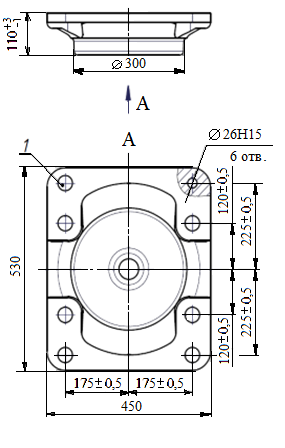 532.02.193-01 - заклёпкачертеж 532.02.102-0(Ø25 мм, длина от 101 до 104 мм)Платформа 13-4012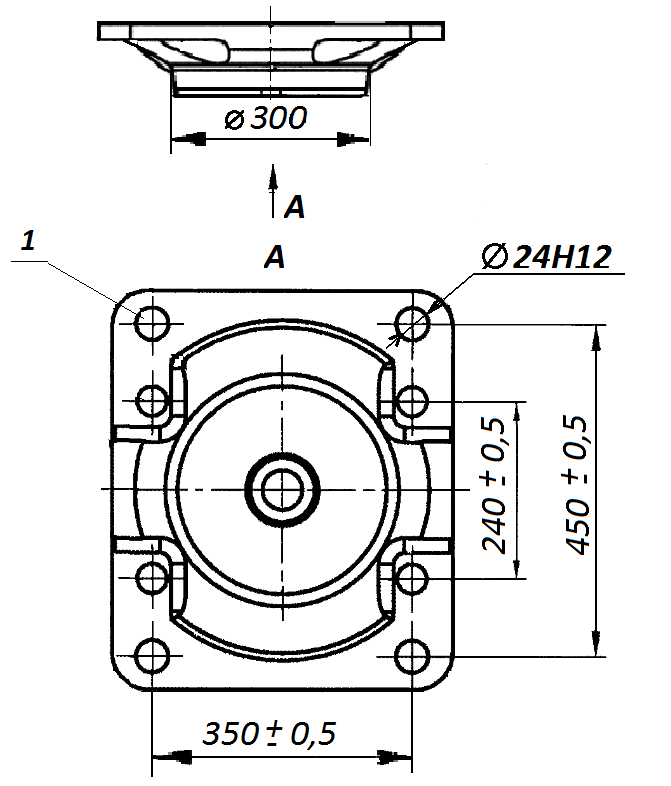 ЧУ 5-07-0397-05тип 1Ш по ОСТ 24.052.05-90болт специальныйчертеж 401.02.625Тип и модель вагонаПятникНомер чертежаКрепление пятникаХоппер для окатышей20-4015 ЧУ5.07.0093тип 1Ш по ОСТ 24.052.05-90болт чертеж 401.02.108Хоппер для перевозки зерна19-752726.02.193-0заклепкаХоппер для перевозки цемента19-758726.02.193-0заклепкаТип и модель вагонаПятникНомер чертежаКрепление пятникаЦистерна 15-15001500.08.061871.08.194-11500.08.074-1заклепка1500.08.073-01Думпкар 31-638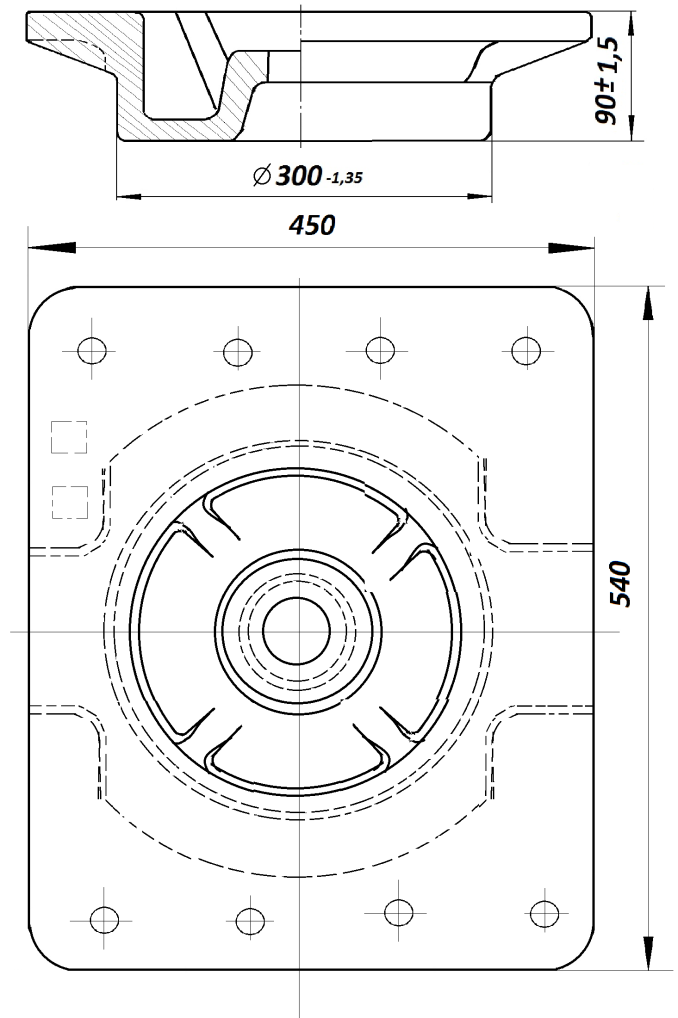 638.01.024-2заклепкаТип и модель вагонаПятникНомер чертежаКрепление пятникаПлатформа длинно-
базная23-469-07ЧУ5.07.0093болт специальный401.02.625Платформа 13-900916.55.00.052 пятник 2Л ОСТ 24.052.05-90болт 9000.02.019Платформа 13-900916.55.00.052 пятник 2Л ОСТ 24.052.05-90заклепка9000.02.134Тип и модель вагонаРазмер А, ммТехническая документацияКрытый 11-280106260.02.000-09 СБКрытый 11-9962102+8-49962.22.000 СБПолувагон 12-132103132.01.02.000-1 СБ119.02.000-4 СБПлатформа 13-9009105+2-29009.03.000 СБПлатформа 13-4012105+5-24012.02.000-21 СБПлатформа 23-469-07             105+2-2469.01.200-01 СБХоппер для окатышей20-4015 103±1,54015.02.280 СБХоппер для перевозки зерна 19-752103+4-3752.02.000-1 СБХоппер для перевозки цемента 19-758103+4-3758.02.000-1 СБЦистерна 15-1547104+5-11494.02.000 СБЦистерна 15-1500154 +5-81500.08.010-1 СБДумпкар 31-638105+2,5-2,5638.01.000 СБ1 – болт М8-6g Х 20.46.016 ГОСТ 77962 – гайка М8-6Н.8.40.016 ГОСТ 25243 – гайка М8-6Н.04.016 ГОСТ 25264 – шайба А8.01.016 ГОСТ 11371